
PRESSEMEDDELELSE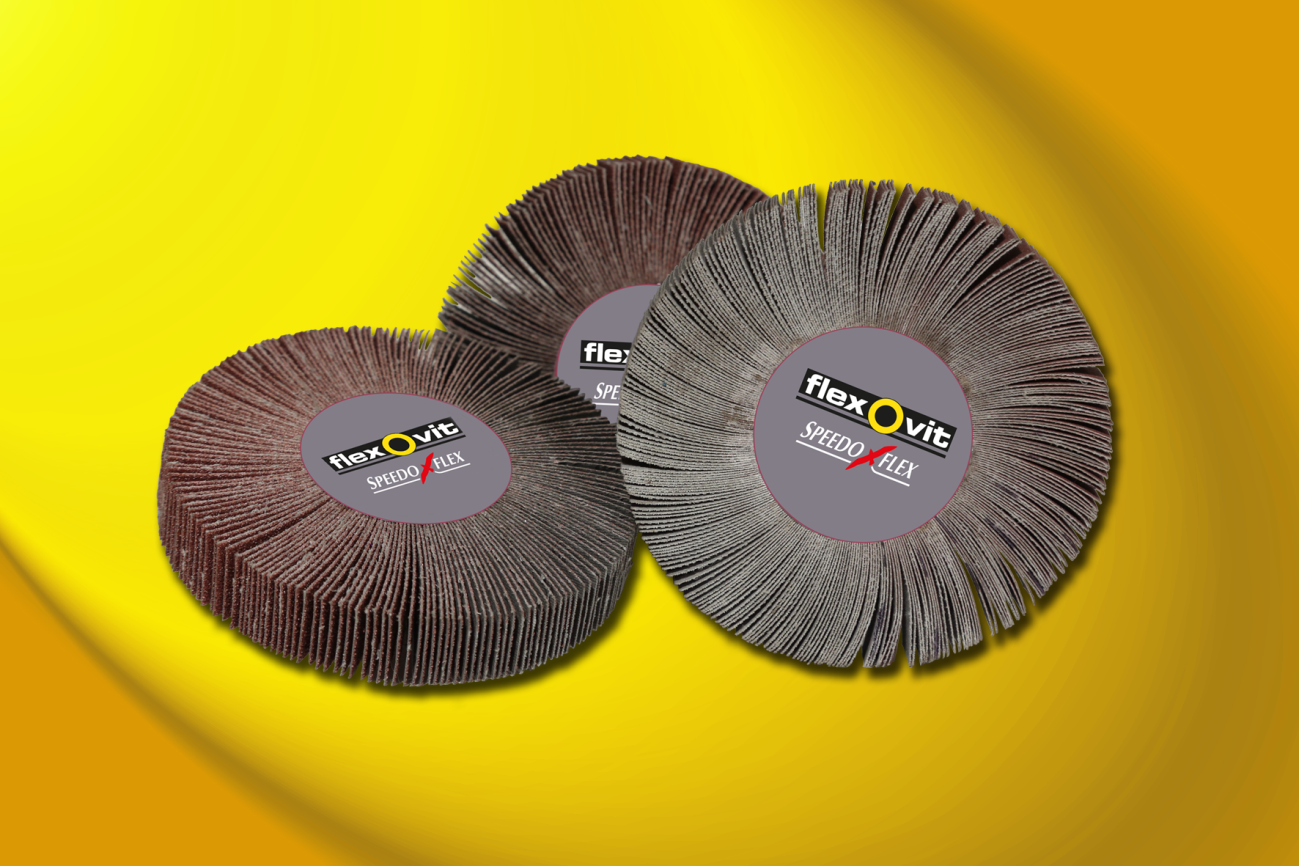 